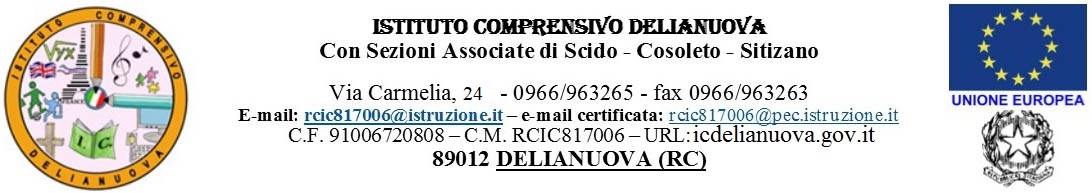 Prot. n. 1716/VIII.1                                                                                  Delianuova, 10 Aprile 2018     Al DSGA Francesco ZappiaAll’Ass. amm. Pasquale PotitòAtti PONAlbo/Sito web- Amministrazione trasparenteOggetto: Convocazione Commissione nominata con atto Prot. n. 336/ VIII.1 del 22/01/2018, nell’ambito                del PON FSE “La Scuola per l’Inclusione” - codice identificativo:10.1.1A-FSEPON-CL-2017-               219; CUP: J79D17000480006 per accertamento sui titoli dichiarati dai candidati alla selezioneLa Commissione in oggetto è convocata per oggi, martedì 10 Aprile 2018 alle ore 13.00, nell’Ufficio di Presidenza, per procedere all’accertamento della congruenza tra i titoli dichiarati dai candidati al PON  nei rispettivi curricula e quelli realmente posseduti e prodotti all’Ufficio Segreteria, come da nota della scrivente del 9 Aprile 2018, Prot.n. 1706/VIII.1, diramata a seguito di richiesta di documentazione da parte dell’Ambito Territoriale della Provincia di Reggio Calabria.  La Presidente della Commissione       Dirigente Sc. Prof.ssa Adriana LABATE                                                                                                                          (Firma autografa sostituita da indicazione a stampa                        ex art. 3 c. 2 del D.Lvo n. 39/93)